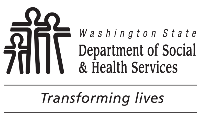 Aging and Long-Term Support Administration (ALTSA)Home and Community Services (HCS)Governor’s Opportunity for Supportive Housing (GOSH)Early Engagement GOSH ReferralAging and Long-Term Support Administration (ALTSA)Home and Community Services (HCS)Governor’s Opportunity for Supportive Housing (GOSH)Early Engagement GOSH ReferralAging and Long-Term Support Administration (ALTSA)Home and Community Services (HCS)Governor’s Opportunity for Supportive Housing (GOSH)Early Engagement GOSH ReferralAging and Long-Term Support Administration (ALTSA)Home and Community Services (HCS)Governor’s Opportunity for Supportive Housing (GOSH)Early Engagement GOSH ReferralAging and Long-Term Support Administration (ALTSA)Home and Community Services (HCS)Governor’s Opportunity for Supportive Housing (GOSH)Early Engagement GOSH ReferralAging and Long-Term Support Administration (ALTSA)Home and Community Services (HCS)Governor’s Opportunity for Supportive Housing (GOSH)Early Engagement GOSH ReferralAging and Long-Term Support Administration (ALTSA)Home and Community Services (HCS)Governor’s Opportunity for Supportive Housing (GOSH)Early Engagement GOSH ReferralAging and Long-Term Support Administration (ALTSA)Home and Community Services (HCS)Governor’s Opportunity for Supportive Housing (GOSH)Early Engagement GOSH ReferralAging and Long-Term Support Administration (ALTSA)Home and Community Services (HCS)Governor’s Opportunity for Supportive Housing (GOSH)Early Engagement GOSH ReferralAging and Long-Term Support Administration (ALTSA)Home and Community Services (HCS)Governor’s Opportunity for Supportive Housing (GOSH)Early Engagement GOSH ReferralAging and Long-Term Support Administration (ALTSA)Home and Community Services (HCS)Governor’s Opportunity for Supportive Housing (GOSH)Early Engagement GOSH ReferralAging and Long-Term Support Administration (ALTSA)Home and Community Services (HCS)Governor’s Opportunity for Supportive Housing (GOSH)Early Engagement GOSH ReferralAging and Long-Term Support Administration (ALTSA)Home and Community Services (HCS)Governor’s Opportunity for Supportive Housing (GOSH)Early Engagement GOSH ReferralAging and Long-Term Support Administration (ALTSA)Home and Community Services (HCS)Governor’s Opportunity for Supportive Housing (GOSH)Early Engagement GOSH ReferralAging and Long-Term Support Administration (ALTSA)Home and Community Services (HCS)Governor’s Opportunity for Supportive Housing (GOSH)Early Engagement GOSH ReferralAging and Long-Term Support Administration (ALTSA)Home and Community Services (HCS)Governor’s Opportunity for Supportive Housing (GOSH)Early Engagement GOSH ReferralDateHCS / AAA Case Manager (CM) to send completely filled-out GOSH Referral form, with all documents attached, to Regional GOSH PM.  ALTSA’s GOSH service supports in-home transitions for those discharging / diverting from Eastern or Western State Hospital by connecting them with a Supportive Housing Provider (SHP).  The SHP works to assist a client to secure independent housing and maintain that housing ongoing through targeted tenancy support.Please see Chapter 5b of the Long-Term Care Manual for more information regarding ALTSA’s GOSH service.HCS / AAA Case Manager (CM) to send completely filled-out GOSH Referral form, with all documents attached, to Regional GOSH PM.  ALTSA’s GOSH service supports in-home transitions for those discharging / diverting from Eastern or Western State Hospital by connecting them with a Supportive Housing Provider (SHP).  The SHP works to assist a client to secure independent housing and maintain that housing ongoing through targeted tenancy support.Please see Chapter 5b of the Long-Term Care Manual for more information regarding ALTSA’s GOSH service.HCS / AAA Case Manager (CM) to send completely filled-out GOSH Referral form, with all documents attached, to Regional GOSH PM.  ALTSA’s GOSH service supports in-home transitions for those discharging / diverting from Eastern or Western State Hospital by connecting them with a Supportive Housing Provider (SHP).  The SHP works to assist a client to secure independent housing and maintain that housing ongoing through targeted tenancy support.Please see Chapter 5b of the Long-Term Care Manual for more information regarding ALTSA’s GOSH service.HCS / AAA Case Manager (CM) to send completely filled-out GOSH Referral form, with all documents attached, to Regional GOSH PM.  ALTSA’s GOSH service supports in-home transitions for those discharging / diverting from Eastern or Western State Hospital by connecting them with a Supportive Housing Provider (SHP).  The SHP works to assist a client to secure independent housing and maintain that housing ongoing through targeted tenancy support.Please see Chapter 5b of the Long-Term Care Manual for more information regarding ALTSA’s GOSH service.HCS / AAA Case Manager (CM) to send completely filled-out GOSH Referral form, with all documents attached, to Regional GOSH PM.  ALTSA’s GOSH service supports in-home transitions for those discharging / diverting from Eastern or Western State Hospital by connecting them with a Supportive Housing Provider (SHP).  The SHP works to assist a client to secure independent housing and maintain that housing ongoing through targeted tenancy support.Please see Chapter 5b of the Long-Term Care Manual for more information regarding ALTSA’s GOSH service.HCS / AAA Case Manager (CM) to send completely filled-out GOSH Referral form, with all documents attached, to Regional GOSH PM.  ALTSA’s GOSH service supports in-home transitions for those discharging / diverting from Eastern or Western State Hospital by connecting them with a Supportive Housing Provider (SHP).  The SHP works to assist a client to secure independent housing and maintain that housing ongoing through targeted tenancy support.Please see Chapter 5b of the Long-Term Care Manual for more information regarding ALTSA’s GOSH service.HCS / AAA Case Manager (CM) to send completely filled-out GOSH Referral form, with all documents attached, to Regional GOSH PM.  ALTSA’s GOSH service supports in-home transitions for those discharging / diverting from Eastern or Western State Hospital by connecting them with a Supportive Housing Provider (SHP).  The SHP works to assist a client to secure independent housing and maintain that housing ongoing through targeted tenancy support.Please see Chapter 5b of the Long-Term Care Manual for more information regarding ALTSA’s GOSH service.HCS / AAA Case Manager (CM) to send completely filled-out GOSH Referral form, with all documents attached, to Regional GOSH PM.  ALTSA’s GOSH service supports in-home transitions for those discharging / diverting from Eastern or Western State Hospital by connecting them with a Supportive Housing Provider (SHP).  The SHP works to assist a client to secure independent housing and maintain that housing ongoing through targeted tenancy support.Please see Chapter 5b of the Long-Term Care Manual for more information regarding ALTSA’s GOSH service.HCS / AAA Case Manager (CM) to send completely filled-out GOSH Referral form, with all documents attached, to Regional GOSH PM.  ALTSA’s GOSH service supports in-home transitions for those discharging / diverting from Eastern or Western State Hospital by connecting them with a Supportive Housing Provider (SHP).  The SHP works to assist a client to secure independent housing and maintain that housing ongoing through targeted tenancy support.Please see Chapter 5b of the Long-Term Care Manual for more information regarding ALTSA’s GOSH service.HCS / AAA Case Manager (CM) to send completely filled-out GOSH Referral form, with all documents attached, to Regional GOSH PM.  ALTSA’s GOSH service supports in-home transitions for those discharging / diverting from Eastern or Western State Hospital by connecting them with a Supportive Housing Provider (SHP).  The SHP works to assist a client to secure independent housing and maintain that housing ongoing through targeted tenancy support.Please see Chapter 5b of the Long-Term Care Manual for more information regarding ALTSA’s GOSH service.Client’s NameClient’s NameClient’s NameClient’s Preferred NameClient’s Preferred NameClient’s Preferred NamePreferred PronounPreferred PronounPreferred PronounDate of BirthACES NumberACES NumberProviderOne NumberProviderOne NumberProviderOne NumberSocial Security NumberSocial Security NumberSocial Security NumberReferring CMReferring CMWhat city / county does the client want to live in?  Include secondary location, if one.What city / county does the client want to live in?  Include secondary location, if one.What city / county does the client want to live in?  Include secondary location, if one.What city / county does the client want to live in?  Include secondary location, if one.What city / county does the client want to live in?  Include secondary location, if one.What city / county does the client want to live in?  Include secondary location, if one.What city / county does the client want to live in?  Include secondary location, if one.What city / county does the client want to live in?  Include secondary location, if one.What city / county does the client want to live in?  Include secondary location, if one.What city / county does the client want to live in?  Include secondary location, if one.PreferredPreferredPreferredPreferredSecondary / AdditionalSecondary / AdditionalSecondary / Additional  Has an apartment, if checked.Location of apartment:  Has an apartment, if checked.Location of apartment:  Has an apartment, if checked.Location of apartment:Additional information for provider assignment consideration.Preferred language if other than English:       General or cultural preferences:       Known triggers, topics to avoid, or communication preferences?       What else should the SHP know?       Additional information for provider assignment consideration.Preferred language if other than English:       General or cultural preferences:       Known triggers, topics to avoid, or communication preferences?       What else should the SHP know?       Additional information for provider assignment consideration.Preferred language if other than English:       General or cultural preferences:       Known triggers, topics to avoid, or communication preferences?       What else should the SHP know?       Additional information for provider assignment consideration.Preferred language if other than English:       General or cultural preferences:       Known triggers, topics to avoid, or communication preferences?       What else should the SHP know?       Additional information for provider assignment consideration.Preferred language if other than English:       General or cultural preferences:       Known triggers, topics to avoid, or communication preferences?       What else should the SHP know?       Additional information for provider assignment consideration.Preferred language if other than English:       General or cultural preferences:       Known triggers, topics to avoid, or communication preferences?       What else should the SHP know?       Additional information for provider assignment consideration.Preferred language if other than English:       General or cultural preferences:       Known triggers, topics to avoid, or communication preferences?       What else should the SHP know?       Additional information for provider assignment consideration.Preferred language if other than English:       General or cultural preferences:       Known triggers, topics to avoid, or communication preferences?       What else should the SHP know?       Additional information for provider assignment consideration.Preferred language if other than English:       General or cultural preferences:       Known triggers, topics to avoid, or communication preferences?       What else should the SHP know?       Additional information for provider assignment consideration.Preferred language if other than English:       General or cultural preferences:       Known triggers, topics to avoid, or communication preferences?       What else should the SHP know?       Housing barriers; if applicable, please explain.Does the client have a history of violent crime?       Is the client a registered sex offender?    Yes       No	If yes, what level:       Any other safety issues for the SHP to know?       Housing barriers; if applicable, please explain.Does the client have a history of violent crime?       Is the client a registered sex offender?    Yes       No	If yes, what level:       Any other safety issues for the SHP to know?       Housing barriers; if applicable, please explain.Does the client have a history of violent crime?       Is the client a registered sex offender?    Yes       No	If yes, what level:       Any other safety issues for the SHP to know?       Housing barriers; if applicable, please explain.Does the client have a history of violent crime?       Is the client a registered sex offender?    Yes       No	If yes, what level:       Any other safety issues for the SHP to know?       Housing barriers; if applicable, please explain.Does the client have a history of violent crime?       Is the client a registered sex offender?    Yes       No	If yes, what level:       Any other safety issues for the SHP to know?       Housing barriers; if applicable, please explain.Does the client have a history of violent crime?       Is the client a registered sex offender?    Yes       No	If yes, what level:       Any other safety issues for the SHP to know?       Housing barriers; if applicable, please explain.Does the client have a history of violent crime?       Is the client a registered sex offender?    Yes       No	If yes, what level:       Any other safety issues for the SHP to know?       Housing barriers; if applicable, please explain.Does the client have a history of violent crime?       Is the client a registered sex offender?    Yes       No	If yes, what level:       Any other safety issues for the SHP to know?       Housing barriers; if applicable, please explain.Does the client have a history of violent crime?       Is the client a registered sex offender?    Yes       No	If yes, what level:       Any other safety issues for the SHP to know?       Housing barriers; if applicable, please explain.Does the client have a history of violent crime?       Is the client a registered sex offender?    Yes       No	If yes, what level:       Any other safety issues for the SHP to know?       Before submitting this form, please ensure the following are attached:  Signed ALTSA consent form.       Client assessment / case notes / additional information.	Before submitting this form, please ensure the following are attached:  Signed ALTSA consent form.       Client assessment / case notes / additional information.	Before submitting this form, please ensure the following are attached:  Signed ALTSA consent form.       Client assessment / case notes / additional information.	Before submitting this form, please ensure the following are attached:  Signed ALTSA consent form.       Client assessment / case notes / additional information.	Before submitting this form, please ensure the following are attached:  Signed ALTSA consent form.       Client assessment / case notes / additional information.	Before submitting this form, please ensure the following are attached:  Signed ALTSA consent form.       Client assessment / case notes / additional information.	Before submitting this form, please ensure the following are attached:  Signed ALTSA consent form.       Client assessment / case notes / additional information.	Before submitting this form, please ensure the following are attached:  Signed ALTSA consent form.       Client assessment / case notes / additional information.	Before submitting this form, please ensure the following are attached:  Signed ALTSA consent form.       Client assessment / case notes / additional information.	Before submitting this form, please ensure the following are attached:  Signed ALTSA consent form.       Client assessment / case notes / additional information.	